4.Технико-экономическое обоснование проектаРассмотрим технико-экономическое сравнение двух вариантов проектирования подстанции. В первом варианте на ПС устанавливаются два трехобмоточных трансформатора напряжением 220/35/10кВ, мощностью 40000 кВА. Во втором варианте – устанавливаются три трехобмоточных трансформатора напряжением 220/35/10 кВ, мощностью 25000 кВА. Также в обоих вариантах установке подлежат выключатели и ячейки шкафов КРУН-10 кВ.4.1 Потери электроэнергииРассчитаем потери электроэнергии для двух вариантов. В первом варианте на ПС устанавливаются два трехобмоточных трансформатора напряжением 220/35/10кВ, мощностью 40000 кВА. Во втором варианте – устанавливаются три трехобмоточных трансформатора напряжением 220/35/10 кВ, мощностью 25000 кВА. Рассмотрим первый вариант, когда на ПС устанавливаются два трансформатора ТДТН-40000 220/35/10:Определяем потери электроэнергии в трехобмоточном трансформаторе по формуле:∆W=*Т+вн**τ вн+сн*нн*τнн, кВт*ч                 (4.1)где,-потери мощности холостого хода, кВт;Т-продолжительность работы трансформатора (обычно принимают Т=8760ч);Smax - расчетная (максимальная) нагрузка трансформатора, кВА; индексы ВН, СН, НН- обмотки высшего, среднего и низшего напряжений;Sном- номинальная мощность трансформатора, кВА;τ- продолжительность максимальных потерь, определяется по кривой рис. в зависимости от продолжительности использования максимальной нагрузки  (возьмем 3000).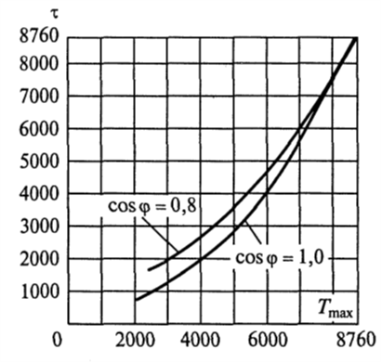 Рисунок  4.1  Зависимость продолжительности максимальных потерь τ от продолжительности использования максимальной нагрузки Вносим технические все перечисленные выше данные в Таблицу 4.1Таблица 4.1- Технические данные трансформатора ТДТН-40000 220/35/10 кВОпределяем потери отдельных обмоток трансформатора, используя Таблицу 4.2Таблица 4.2-Потери обмоток трансформатора ТДТН-40000 220/35/10 кВ Рк, В-С+ Рк, В-Н- Рк, С-Н) = 0,5*(220+200-170) = 125 Рк, В-С+ Рк, С-Н- Рк, В-Н) = 0,5*(220+170-200) = 95 Рк, В-Н+ Рк, С-Н- Рк, В-С) = 0,5*(200+170-220) = 75Определяем потери электроэнергии в трансформаторе:∆W=54*8760+125**3000+95**3000+75**3000==1420357кВт*ч –потери в одном трансформаторе в год.Определяем потери электроэнергии в нескольких параллельно работающих трансформаторах по формуле:∆W= n∆W,     (4.2)где, ∆W - потери электроэнергии в одном трансформаторе;n - количество трансформаторов, устанавливаемых на ПС.∆W=2*1420357=2840715 кВт*чРассмотрим второй вариант, когда на ПС устанавливаются три трансформатора ТДТН-25000 220/35/10:Определяем потери электроэнергии в трехобмоточном трансформаторе по формуле:∆W=*Т+вн**τ вн+сн*нн*τнн, кВт*ч                (4.3)где,-потери мощности холостого хода, кВт;Т-продолжительность работы трансформатора (обычно принимают Т=8760ч);Smax - расчетная (максимальная) нагрузка трансформатора, кВА; индексы ВН, СН, НН- обмотки высшего, среднего и низшего напряжений;Sном- номинальная мощность трансформатора, кВА;τ- продолжительность максимальных потерь, определяется по кривой рис. в зависимости от продолжительности использования максимальной нагрузки  (возьмем 3000).Рисунок 4.2  Зависимость продолжительности максимальных потерь τ от продолжительности использования максимальной нагрузки Вносим технические все перечисленные выше данные в Таблицу 4.3Таблица 4.3- Технические данные трансформатора ТДТН-25000 220/35/10 кВОпределяем потери отдельных обмоток трансформатора, используя Таблицу 4.4Таблица 4.4- Потери обмоток трансформатора ТДТН-25000 220/35/10 кВ Рк, В-С+ Рк, В-Н- Рк, С-Н) = 0,5*(130+135-105) = 80 Рк, В-С+ Рк, С-Н- Рк, В-Н) = 0,5*(130+105-135) = 50 Рк, В-Н+ Рк, С-Н- Рк, В-С) = 0,5*(135+105-130) = 55Определяем потери электроэнергии в трансформаторе:∆W=45*8760+80**3000+50**3000+55**3000==1916076 кВт*ч –потери в одном трансформаторе в год.Определяем потери электроэнергии в нескольких параллельно работающих трансформаторах по формуле:∆W= n∆W,                 (4.4)где, ∆W - потери электроэнергии в одном трансформаторе;n - количество трансформаторов, устанавливаемых на ПС.∆W=3*1916076=5748228 кВт*чПо расчетам можно сделать вывод, что наиболее выгодно использовать первый вариант с меньшими потерями электроэнергии.4.2 Расчет экономических показателейРассмотрим технико-экономическое сравнение двух вариантов проектирования подстанции. В первом варианте на ПС устанавливаются два трехобмоточных трансформатора напряжением 220/35/10кВ, мощностью 40000 кВА. Во втором варианте – устанавливаются три трехобмоточных трансформатора напряжением 220/35/10 кВ, мощностью 25000 кВА. Также в обоих вариантах установке подлежат выключатели и ячейки шкафовКРУН-10 кВ.Среднее расчетное значение стоимости электрической энергии 1,48 руб./кВт·ч. Стоимость электрической энергии и цены электрического оборудования приведены на январь, февраль, март 2019 года. Рассмотрим вариант, когда на ПС производится установка двух трансформаторов, мощностью 40000 кВА.1. КапиталовложениеК = Кэа,            (4.5)где, Кэа  – стоимость всей подлежащей замене электрической аппаратуры.Стоимость электрической аппаратуры вносим в таблицу 4.5.Таблица 4.5 - Капиталовложения в электрическую аппаратуруК = Кэа =тыс.руб. 2. Эксплуатационные расходы определяются по формуле:Сэ = Спт + Са+Ср,   (4.6)Спт – потери электрической энергии в трансформаторах;Са – аммортизационные отчисления, для подстанции равными 10%.Ср  - затраты на обслуживание и ремонт оборудования 9,6%Стоимость потерь трансформатора:Спт = Рт* Со =  тыс.руб.,где, Со = 1,48 руб./кВт * ч; 3. Определим годовые амортизационные расходы. Амортизационные отчисления по подстанциям 9,8%. (φп). Следовательно,Са = Саэа = φп* Кэа = тыс.руб./год.4.Определим расходы на ремонт оборудования.Норма расхода на ремонт 9,3%  в год. Следовательно,Ср= 9,3/100*Кэа = тыс.руб./год5. Суммарные эксплуатационные расходы, Сэ:Сэ = Спт +Са+Ср =тыс.руб./год.6. Годовые приведенные затраты по первому варианту.З = Сэ + 1,15 * К = тыс.руб./год.Результаты расчетов первого варианта сводим в таблицу 3.Стоимость электрической аппаратуры для второго варианта вносим в таблицу 4.6Таблица 4.6 - Капиталовложения в электрическую аппаратуру для второго вариантаК = Кэа = тыс.руб. 2.Стоимость потерь трансформатора:Спт  3= Рт* Со тыс.руб.,где, Со = 1,48 руб./кВт * ч; 3. Определим годовые амортизационные расходы.Амортизационные отчисления по подстанциям 9,8%. (φп). Следовательно,Са = Саэа = φп* Кэа = тыс.руб./год.4.Определим расходы на ремонт оборудования.Норма расхода на ремонт 9,3% в год. Следовательно,Ср= 9,3/100*Кэа = тыс.руб./год5. Суммарные эксплуатационные расходы, Сэ:Сэ = Спт +Са+Ср =  тыс.руб./год.6. Годовые приведенные затраты по первому варианту.З = Сэ + 1,15 * К = тыс.руб./год.Результаты расчетов первого варианта сводим в таблицу 4.7Таблица 4.8 - Технико-экономические показатели двух вариантовТехнико – экономические расчеты показывают целесообразность применения  первого варианта, с меньшими эксплуатационными расходами, годовыми затратами и меньшей стоимостью потерь в трансформаторах., кВтТ, чτ, чSmax В, кВАSmax С, кВАSmax Н, кВАSном,кВА548760300054600308102378040000Рк, В-СРк, В-НРк, С-Н220200170-, кВтТ, чτ, чSmax В, кВАSmax С, кВАSmax Н, кВАSном,кВА458760300054600308102378025000Рк, В-СРк, В-НРк, С-Н130135105№ппНаименование электрической аппаратурыТип оборудованияКол - во (шт)Цена(тыс.руб)Сумма (тыс.руб.)1Силовой трансформаторТДТН-40000/2202470002ВыключательВЭБ-2203125003ВыключательВГБ-35915704ВыключательВБЭ-1011204,35Ячейки шкафов КРУН-10кВКРН-IV-1020260Итого:№ппНаименование электрической аппаратурыТип оборудованияКол - во (шт)Цена(тыс.руб)Сумма (тыс.руб.)1Силовой трансформаторТДТН-25000/2203320002ВыключательВЭБ-2207125003ВыключательВГБ-351015704ВыключательВБЭ-1012204,35Ячейки шкафов КРУН-10кВКРН-IV-1021260Итого:№ппЭкономические показателиПоказателиПоказатели№ппЭкономические показателиПервый вариантВторой вариант1.Капиталовложения,тыс.руб./год (К)2.Суммарные эксплуатационные расходы, тыс.руб./год (Сэ): - стоимость потерь в трансформаторах,  тыс.руб. /год (Спт) - годовые амортизационные отчисления,тыс.руб./год (Са)- расходы на ремонт оборудования в год, тыс./руб., (Ср)3.Годовые затраты, тыс.руб./год  (З)